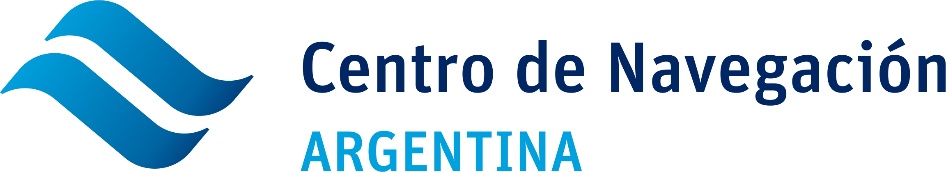 CURSO DE LAYTIME – DEMORAS EN UN VOYAGE CHARTEROctubre 2022Rogamos enviar este formulario con datos completos ainfo@cnav.org.arFORMULARIO DE INSCRIPCIONFORMULARIO DE INSCRIPCIONFORMULARIO DE INSCRIPCIONFORMULARIO DE INSCRIPCIONFORMULARIO DE INSCRIPCIONAPELLIDO Y NOMBRESEMPRESACUIT D.N.I. TELEFONO PARTICULARPUESTO O CARGO EN SU EMPRESAE – MAILASISTIRÁ AL CURSO BAJO     MODALIDADINDICAR CON  (X)PRESENCIALPRESENCIALPRESENCIALASISTIRÁ AL CURSO BAJO     MODALIDADINDICAR CON  (X)A DISTANCIA POR ZOOMA DISTANCIA POR ZOOMA DISTANCIA POR ZOOMFACTURAR A :INDICAR CON (X) EMPRESA EMPRESA EMPRESAFACTURAR A :INDICAR CON (X)PARTICULARCUIL:CUIL:Días de cursada:  17, 19, 24 y 26 de Octubre de 2022Horario: 15:00 a 18:00 horas.Lugar:  Modalidad Híbrida (en simultánea, presencial en Florida 537, Piso 20, CABA y virtual por Zoom). Se enviará link del curso dos días antes que comience el curso. En caso de no socios, se enviará el link, una vez confirmado el pago del curso. Valor del Curso: Socios Centro de Navegación $ 12.000 Público General $ 18.000.Días de cursada:  17, 19, 24 y 26 de Octubre de 2022Horario: 15:00 a 18:00 horas.Lugar:  Modalidad Híbrida (en simultánea, presencial en Florida 537, Piso 20, CABA y virtual por Zoom). Se enviará link del curso dos días antes que comience el curso. En caso de no socios, se enviará el link, una vez confirmado el pago del curso. Valor del Curso: Socios Centro de Navegación $ 12.000 Público General $ 18.000.Días de cursada:  17, 19, 24 y 26 de Octubre de 2022Horario: 15:00 a 18:00 horas.Lugar:  Modalidad Híbrida (en simultánea, presencial en Florida 537, Piso 20, CABA y virtual por Zoom). Se enviará link del curso dos días antes que comience el curso. En caso de no socios, se enviará el link, una vez confirmado el pago del curso. Valor del Curso: Socios Centro de Navegación $ 12.000 Público General $ 18.000.Días de cursada:  17, 19, 24 y 26 de Octubre de 2022Horario: 15:00 a 18:00 horas.Lugar:  Modalidad Híbrida (en simultánea, presencial en Florida 537, Piso 20, CABA y virtual por Zoom). Se enviará link del curso dos días antes que comience el curso. En caso de no socios, se enviará el link, una vez confirmado el pago del curso. Valor del Curso: Socios Centro de Navegación $ 12.000 Público General $ 18.000.Días de cursada:  17, 19, 24 y 26 de Octubre de 2022Horario: 15:00 a 18:00 horas.Lugar:  Modalidad Híbrida (en simultánea, presencial en Florida 537, Piso 20, CABA y virtual por Zoom). Se enviará link del curso dos días antes que comience el curso. En caso de no socios, se enviará el link, una vez confirmado el pago del curso. Valor del Curso: Socios Centro de Navegación $ 12.000 Público General $ 18.000.